       AANMELDFORMULIER PO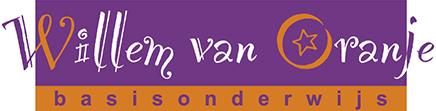       SBO Daltonschool de LeilindeAlgemene persoonsgegevens leerlingAlgemene persoonsgegevens leerlingAlgemene persoonsgegevens leerlingAlgemene persoonsgegevens leerlingAlgemene persoonsgegevens leerlingAchternaam + voorvoegselsRoepnaamVoornamen voluitBSN-nummerGeslachtGeboortedatumGeboortedatumGeboorteplaatsGeboortelandGeboortelandEerste nationaliteitTweede nationaliteitDatum in Nederland sindsAdres (straat en huisnummer)PostcodeWoonplaatsTelefoonnummer huisadresNoodnummer (06 nummer)06-                              Relatie met leerling:06-                              Relatie met leerling:06-                              Relatie met leerling:06-                              Relatie met leerling:Godsdienst / religieWij willen onze zoon / dochter aanmelden voor*Wij willen onze zoon / dochter aanmelden voor*Wij willen onze zoon / dochter aanmelden voor*Wij willen onze zoon / dochter aanmelden voor*Wij willen onze zoon / dochter aanmelden voor*        Basisonderwijs					Speciaal basisonderwijsJuliana van Stolbergschool				 Dalton SBO De Leilinde		KoningsschoolCBS De Bron	

Aan de wens ten aanzien van plaatsing kunnen geen rechten worden ontleend.        Basisonderwijs					Speciaal basisonderwijsJuliana van Stolbergschool				 Dalton SBO De Leilinde		KoningsschoolCBS De Bron	

Aan de wens ten aanzien van plaatsing kunnen geen rechten worden ontleend.        Basisonderwijs					Speciaal basisonderwijsJuliana van Stolbergschool				 Dalton SBO De Leilinde		KoningsschoolCBS De Bron	

Aan de wens ten aanzien van plaatsing kunnen geen rechten worden ontleend.        Basisonderwijs					Speciaal basisonderwijsJuliana van Stolbergschool				 Dalton SBO De Leilinde		KoningsschoolCBS De Bron	

Aan de wens ten aanzien van plaatsing kunnen geen rechten worden ontleend.        Basisonderwijs					Speciaal basisonderwijsJuliana van Stolbergschool				 Dalton SBO De Leilinde		KoningsschoolCBS De Bron	

Aan de wens ten aanzien van plaatsing kunnen geen rechten worden ontleend.Gezondheid en welzijn leerling (vrijwillig, op eigen verzoek)Gezondheid en welzijn leerling (vrijwillig, op eigen verzoek)Gezondheid en welzijn leerling (vrijwillig, op eigen verzoek)Gezondheid en welzijn leerling (vrijwillig, op eigen verzoek)Gezondheid en welzijn leerling (vrijwillig, op eigen verzoek)HuisartsTelefoonnummer huisartsLeerling is overgevoelig / allergisch voorGebruik medicijnen op school*Ondersteuningsbehoefte**	
	* 	De school zal geen medicijnen verstrekken. Bij individuele uitzonderingen wordt met een protocol gewerkt.
	** 	Bij ondersteuningsbehoefte rapport toevoegen	
	* 	De school zal geen medicijnen verstrekken. Bij individuele uitzonderingen wordt met een protocol gewerkt.
	** 	Bij ondersteuningsbehoefte rapport toevoegen	
	* 	De school zal geen medicijnen verstrekken. Bij individuele uitzonderingen wordt met een protocol gewerkt.
	** 	Bij ondersteuningsbehoefte rapport toevoegen	
	* 	De school zal geen medicijnen verstrekken. Bij individuele uitzonderingen wordt met een protocol gewerkt.
	** 	Bij ondersteuningsbehoefte rapport toevoegen	
	* 	De school zal geen medicijnen verstrekken. Bij individuele uitzonderingen wordt met een protocol gewerkt.
	** 	Bij ondersteuningsbehoefte rapport toevoegenGegevens ouder / verzorger 1Gegevens ouder / verzorger 1Gegevens ouder / verzorger 1Gegevens ouder / verzorger 1Gegevens ouder / verzorger 1Achternaam	Voorletters	GeslachtAdres (straat en huisnummer)Postcode	Woonplaats adresTelefoonnummer (werkadres)			            Mobiel: 			            Mobiel: 			            Mobiel: 			            Mobiel: Geheim adres / telefoonnummer Ja / neeJa / neeJa / neeJa / neeRelatie tot kindWettelijke verzorgerIBAN nummer	Hoogst genoten opleiding		   	Categorie 1. Geen onderwijs of maximaal basisonderwijs of 							(v)so-zmlk tot en met het 13 levensjaar.					   	Categorie 2. Maximaal lbo/vbo/lts/huishoudschool 								praktijkonderwijs/lwoo of vmbo basis-kaderberoepsgerichte 							leerweg of maximaal twee jaren voortgezet onderwijs. 
						Ook categorie 2 geldt als geen niveau bij vso is aangegeven.					   	Categorie 3. Meer dan twee klassen/leerjaren mavo, havo of 							vwo, dan wel vmbo gemengde of theoretische leerweg.
						Of u heeft een mbo-, hbo- of wo- opleiding gevolgd.	Hoogst genoten opleiding		   	Categorie 1. Geen onderwijs of maximaal basisonderwijs of 							(v)so-zmlk tot en met het 13 levensjaar.					   	Categorie 2. Maximaal lbo/vbo/lts/huishoudschool 								praktijkonderwijs/lwoo of vmbo basis-kaderberoepsgerichte 							leerweg of maximaal twee jaren voortgezet onderwijs. 
						Ook categorie 2 geldt als geen niveau bij vso is aangegeven.					   	Categorie 3. Meer dan twee klassen/leerjaren mavo, havo of 							vwo, dan wel vmbo gemengde of theoretische leerweg.
						Of u heeft een mbo-, hbo- of wo- opleiding gevolgd.	Hoogst genoten opleiding		   	Categorie 1. Geen onderwijs of maximaal basisonderwijs of 							(v)so-zmlk tot en met het 13 levensjaar.					   	Categorie 2. Maximaal lbo/vbo/lts/huishoudschool 								praktijkonderwijs/lwoo of vmbo basis-kaderberoepsgerichte 							leerweg of maximaal twee jaren voortgezet onderwijs. 
						Ook categorie 2 geldt als geen niveau bij vso is aangegeven.					   	Categorie 3. Meer dan twee klassen/leerjaren mavo, havo of 							vwo, dan wel vmbo gemengde of theoretische leerweg.
						Of u heeft een mbo-, hbo- of wo- opleiding gevolgd.	Hoogst genoten opleiding		   	Categorie 1. Geen onderwijs of maximaal basisonderwijs of 							(v)so-zmlk tot en met het 13 levensjaar.					   	Categorie 2. Maximaal lbo/vbo/lts/huishoudschool 								praktijkonderwijs/lwoo of vmbo basis-kaderberoepsgerichte 							leerweg of maximaal twee jaren voortgezet onderwijs. 
						Ook categorie 2 geldt als geen niveau bij vso is aangegeven.					   	Categorie 3. Meer dan twee klassen/leerjaren mavo, havo of 							vwo, dan wel vmbo gemengde of theoretische leerweg.
						Of u heeft een mbo-, hbo- of wo- opleiding gevolgd.	Hoogst genoten opleiding		   	Categorie 1. Geen onderwijs of maximaal basisonderwijs of 							(v)so-zmlk tot en met het 13 levensjaar.					   	Categorie 2. Maximaal lbo/vbo/lts/huishoudschool 								praktijkonderwijs/lwoo of vmbo basis-kaderberoepsgerichte 							leerweg of maximaal twee jaren voortgezet onderwijs. 
						Ook categorie 2 geldt als geen niveau bij vso is aangegeven.					   	Categorie 3. Meer dan twee klassen/leerjaren mavo, havo of 							vwo, dan wel vmbo gemengde of theoretische leerweg.
						Of u heeft een mbo-, hbo- of wo- opleiding gevolgd.Gegevens ouder / verzorger 2Gegevens ouder / verzorger 2Gegevens ouder / verzorger 2Gegevens ouder / verzorger 2Gegevens ouder / verzorger 2Achternaam	Voorletters	GeslachtAdres (straat en huisnummer)Postcode	Woonplaats adresTelefoonnummer (werkadres)			            Mobiel: 			            Mobiel: 			            Mobiel: 			            Mobiel: Geheim adres / telefoonnummer Ja / neeJa / neeJa / neeJa / neeRelatie tot kindWettelijke verzorger	Hoogst genoten opleiding		   	Categorie 1. Geen onderwijs of maximaal basisonderwijs of 							(v)so-zmlk tot en met het 13 levensjaar.					   	Categorie 2. Maximaal lbo/vbo/lts/huishoudschool 								praktijkonderwijs/lwoo of vmbo basis-kaderberoepsgerichte 							leerweg of maximaal twee jaren voortgezet onderwijs. 
						Ook categorie 2 geldt als geen niveau bij vso is aangegeven.					   	Categorie 3. Meer dan twee klassen/leerjaren mavo, havo of 							vwo, dan wel vmbo gemengde of theoretische leerweg.
						Of u heeft een mbo-, hbo- of wo- opleiding gevolgd.	Hoogst genoten opleiding		   	Categorie 1. Geen onderwijs of maximaal basisonderwijs of 							(v)so-zmlk tot en met het 13 levensjaar.					   	Categorie 2. Maximaal lbo/vbo/lts/huishoudschool 								praktijkonderwijs/lwoo of vmbo basis-kaderberoepsgerichte 							leerweg of maximaal twee jaren voortgezet onderwijs. 
						Ook categorie 2 geldt als geen niveau bij vso is aangegeven.					   	Categorie 3. Meer dan twee klassen/leerjaren mavo, havo of 							vwo, dan wel vmbo gemengde of theoretische leerweg.
						Of u heeft een mbo-, hbo- of wo- opleiding gevolgd.	Hoogst genoten opleiding		   	Categorie 1. Geen onderwijs of maximaal basisonderwijs of 							(v)so-zmlk tot en met het 13 levensjaar.					   	Categorie 2. Maximaal lbo/vbo/lts/huishoudschool 								praktijkonderwijs/lwoo of vmbo basis-kaderberoepsgerichte 							leerweg of maximaal twee jaren voortgezet onderwijs. 
						Ook categorie 2 geldt als geen niveau bij vso is aangegeven.					   	Categorie 3. Meer dan twee klassen/leerjaren mavo, havo of 							vwo, dan wel vmbo gemengde of theoretische leerweg.
						Of u heeft een mbo-, hbo- of wo- opleiding gevolgd.	Hoogst genoten opleiding		   	Categorie 1. Geen onderwijs of maximaal basisonderwijs of 							(v)so-zmlk tot en met het 13 levensjaar.					   	Categorie 2. Maximaal lbo/vbo/lts/huishoudschool 								praktijkonderwijs/lwoo of vmbo basis-kaderberoepsgerichte 							leerweg of maximaal twee jaren voortgezet onderwijs. 
						Ook categorie 2 geldt als geen niveau bij vso is aangegeven.					   	Categorie 3. Meer dan twee klassen/leerjaren mavo, havo of 							vwo, dan wel vmbo gemengde of theoretische leerweg.
						Of u heeft een mbo-, hbo- of wo- opleiding gevolgd.	Hoogst genoten opleiding		   	Categorie 1. Geen onderwijs of maximaal basisonderwijs of 							(v)so-zmlk tot en met het 13 levensjaar.					   	Categorie 2. Maximaal lbo/vbo/lts/huishoudschool 								praktijkonderwijs/lwoo of vmbo basis-kaderberoepsgerichte 							leerweg of maximaal twee jaren voortgezet onderwijs. 
						Ook categorie 2 geldt als geen niveau bij vso is aangegeven.					   	Categorie 3. Meer dan twee klassen/leerjaren mavo, havo of 							vwo, dan wel vmbo gemengde of theoretische leerweg.
						Of u heeft een mbo-, hbo- of wo- opleiding gevolgd.Gegevens vorig onderwijs of vroeg educatie (verhuizing en VVE)Gegevens vorig onderwijs of vroeg educatie (verhuizing en VVE)Gegevens vorig onderwijs of vroeg educatie (verhuizing en VVE)Gegevens vorig onderwijs of vroeg educatie (verhuizing en VVE)Gegevens vorig onderwijs of vroeg educatie (verhuizing en VVE)Naam school van herkomstAdres en plaats van schoolSoort onderwijs basisonderwijs	       speciaal basisonderwijs    anders, nl.  basisonderwijs	       speciaal basisonderwijs    anders, nl.  basisonderwijs	       speciaal basisonderwijs    anders, nl.  basisonderwijs	       speciaal basisonderwijs    anders, nl. Afkomstig uit groep Naam leerkrachtDeelname aan een VVE programmaJa / nee, duur van het programma wasJa / nee, duur van het programma wasJa / nee, duur van het programma wasJa / nee, duur van het programma wasIs er nog indicatie voor VVE?Ja / neeJa / neeJa / neeJa / neeOverige informatieOverige informatieOverige informatieOverige informatieOverige informatieHeeft u al eerder een kind aangemeld op school?Bijzonderheden gezinssituatieOverige opmerkingenExtra formulieren aan te leveren bij dit aanmeldformulierExtra formulieren aan te leveren bij dit aanmeldformulierExtra formulieren aan te leveren bij dit aanmeldformulierExtra formulieren aan te leveren bij dit aanmeldformulierExtra formulieren aan te leveren bij dit aanmeldformulier
		Bij ondersteuningsbehoefte rapport toevoegen
		Bij ondersteuningsbehoefte rapport toevoegen
		Bij ondersteuningsbehoefte rapport toevoegen
		Bij ondersteuningsbehoefte rapport toevoegen
		Bij ondersteuningsbehoefte rapport toevoegenOndertekening (door minimaal 1 ouder)Ondertekening (door minimaal 1 ouder)Ondertekening (door minimaal 1 ouder)Ondertekening (door minimaal 1 ouder)Ondertekening (door minimaal 1 ouder)De gegevens van dit formulier zullen vertrouwelijk worden behandeld en zijn alleen ter inzage voor de directie en teamleden van de school, de inspectie van het basisonderwijs en de accountant van het ministerie van OCW. Bij het verwerken van deze gegevens houden wij ons aan de Algemene Verordening Gegevensbescherming. Elke ouder heeft recht op inzage en correctie van onjuiste gegevens in het deel van de leerlingenadministratie dat op zijn kind betrekking heeftDe gegevens van dit formulier zullen vertrouwelijk worden behandeld en zijn alleen ter inzage voor de directie en teamleden van de school, de inspectie van het basisonderwijs en de accountant van het ministerie van OCW. Bij het verwerken van deze gegevens houden wij ons aan de Algemene Verordening Gegevensbescherming. Elke ouder heeft recht op inzage en correctie van onjuiste gegevens in het deel van de leerlingenadministratie dat op zijn kind betrekking heeftDe gegevens van dit formulier zullen vertrouwelijk worden behandeld en zijn alleen ter inzage voor de directie en teamleden van de school, de inspectie van het basisonderwijs en de accountant van het ministerie van OCW. Bij het verwerken van deze gegevens houden wij ons aan de Algemene Verordening Gegevensbescherming. Elke ouder heeft recht op inzage en correctie van onjuiste gegevens in het deel van de leerlingenadministratie dat op zijn kind betrekking heeftDe gegevens van dit formulier zullen vertrouwelijk worden behandeld en zijn alleen ter inzage voor de directie en teamleden van de school, de inspectie van het basisonderwijs en de accountant van het ministerie van OCW. Bij het verwerken van deze gegevens houden wij ons aan de Algemene Verordening Gegevensbescherming. Elke ouder heeft recht op inzage en correctie van onjuiste gegevens in het deel van de leerlingenadministratie dat op zijn kind betrekking heeftDe gegevens van dit formulier zullen vertrouwelijk worden behandeld en zijn alleen ter inzage voor de directie en teamleden van de school, de inspectie van het basisonderwijs en de accountant van het ministerie van OCW. Bij het verwerken van deze gegevens houden wij ons aan de Algemene Verordening Gegevensbescherming. Elke ouder heeft recht op inzage en correctie van onjuiste gegevens in het deel van de leerlingenadministratie dat op zijn kind betrekking heeftEXTRA TOESTEMMINGSFORMULIEREXTRA TOESTEMMINGSFORMULIEREXTRA TOESTEMMINGSFORMULIEREXTRA TOESTEMMINGSFORMULIEREXTRA TOESTEMMINGSFORMULIERWij geven Toestemming voor alle onderstaande punten 
(indien u dat niet wilt, kruist u dan de punten aan die voor uw kind van toepassing zijn). 
Ouderverklaring opleidingsniveau
Door onderstaande ondertekening krijgt de ouderverklaring opleidingsniveau rechtsgeldigheid. De school heeft geen verplichting om een kopie van diploma's te overleggen. U als ouder hoeft de school dus geen kopie van een diploma te overleggen. Ondertekening van de ouderverklaring volstaat. Als u de ouderverklaring niet wilt ondertekenen hoeft dit niet. De school ontvangt dan ook geen extra geld voor de ondersteuning voor uw kind.Het kennen en nakomen van verplichtingen die in de schoolgids staan vermeld. Dat zijn:  financiële en overige verplichtingen ten opzichte van de school
 het instemmen met de schoolregels
 openstaan voor de pc signatuur van de school
 het privacyreglement voor leerlingen en ouders
 het medisch protocolExpliciete toestemming voor het delen van gegevens met derden  Uitgeverijen, zodat digitale leermiddelen aan de leerling gekoppeld kunnen worden.
 Fotograaf, zodat foto gekoppeld kan worden aan leerling en desbetreffende ouder. 
 GGD in het kader van algemeen belang en jeugdgezondheidszorg in het bijzonder.
 Software leverancier (alleen NAW gegevens) voor koppelen leerling aan Parnassys         
… (leerlingvolgsysteem), Snappet, Ambrasoft e.d. 
 Het opvragen van informatie bij de school van herkomst 
 Verstrekken van relevante leerling gegevens aan derden inzake begeleiding/passend onderwijs.Expliciete toestemming van mediagebruik Gebruik van foto’s en video’s van uw kind in schoolgids, nieuwsbrief, schoolbrochure,             
     schoolkalender of pr materiaal.
 Gebruik van foto’s op de website van de school.
 Plaatsen van impressiefoto’s op social media kanalen (Facebook, You Tube etc).
 Maken van foto’s en video’s voor schoolse doeleinden.Expliciet toestemming voor vastleggen van persoonsgegevens in het leerlingvolgsysteem.
Uw kind gaat onderwijs volgen op het Willem van Oranje College. Vanuit dit perspectief is het noodzakelijk dat lesgevende docenten en begeleiders de beschikking hebben over informatie over uw kind. 
In het leerlingvolgsysteem wordt de volgende informatie vastgelegd:   Begeleidingsverslagen
 Gespreksnotities ouders en leerlingen
 Resultaten van toetsen en testen
 VerzuimregistratieIndien gewenst kunt u verzoeken om deze informatie in te zien. Deze informatie wordt niet zonder uw toestemming gedeeld met derden.Wij geven Toestemming voor alle onderstaande punten 
(indien u dat niet wilt, kruist u dan de punten aan die voor uw kind van toepassing zijn). 
Ouderverklaring opleidingsniveau
Door onderstaande ondertekening krijgt de ouderverklaring opleidingsniveau rechtsgeldigheid. De school heeft geen verplichting om een kopie van diploma's te overleggen. U als ouder hoeft de school dus geen kopie van een diploma te overleggen. Ondertekening van de ouderverklaring volstaat. Als u de ouderverklaring niet wilt ondertekenen hoeft dit niet. De school ontvangt dan ook geen extra geld voor de ondersteuning voor uw kind.Het kennen en nakomen van verplichtingen die in de schoolgids staan vermeld. Dat zijn:  financiële en overige verplichtingen ten opzichte van de school
 het instemmen met de schoolregels
 openstaan voor de pc signatuur van de school
 het privacyreglement voor leerlingen en ouders
 het medisch protocolExpliciete toestemming voor het delen van gegevens met derden  Uitgeverijen, zodat digitale leermiddelen aan de leerling gekoppeld kunnen worden.
 Fotograaf, zodat foto gekoppeld kan worden aan leerling en desbetreffende ouder. 
 GGD in het kader van algemeen belang en jeugdgezondheidszorg in het bijzonder.
 Software leverancier (alleen NAW gegevens) voor koppelen leerling aan Parnassys         
… (leerlingvolgsysteem), Snappet, Ambrasoft e.d. 
 Het opvragen van informatie bij de school van herkomst 
 Verstrekken van relevante leerling gegevens aan derden inzake begeleiding/passend onderwijs.Expliciete toestemming van mediagebruik Gebruik van foto’s en video’s van uw kind in schoolgids, nieuwsbrief, schoolbrochure,             
     schoolkalender of pr materiaal.
 Gebruik van foto’s op de website van de school.
 Plaatsen van impressiefoto’s op social media kanalen (Facebook, You Tube etc).
 Maken van foto’s en video’s voor schoolse doeleinden.Expliciet toestemming voor vastleggen van persoonsgegevens in het leerlingvolgsysteem.
Uw kind gaat onderwijs volgen op het Willem van Oranje College. Vanuit dit perspectief is het noodzakelijk dat lesgevende docenten en begeleiders de beschikking hebben over informatie over uw kind. 
In het leerlingvolgsysteem wordt de volgende informatie vastgelegd:   Begeleidingsverslagen
 Gespreksnotities ouders en leerlingen
 Resultaten van toetsen en testen
 VerzuimregistratieIndien gewenst kunt u verzoeken om deze informatie in te zien. Deze informatie wordt niet zonder uw toestemming gedeeld met derden.Wij geven Toestemming voor alle onderstaande punten 
(indien u dat niet wilt, kruist u dan de punten aan die voor uw kind van toepassing zijn). 
Ouderverklaring opleidingsniveau
Door onderstaande ondertekening krijgt de ouderverklaring opleidingsniveau rechtsgeldigheid. De school heeft geen verplichting om een kopie van diploma's te overleggen. U als ouder hoeft de school dus geen kopie van een diploma te overleggen. Ondertekening van de ouderverklaring volstaat. Als u de ouderverklaring niet wilt ondertekenen hoeft dit niet. De school ontvangt dan ook geen extra geld voor de ondersteuning voor uw kind.Het kennen en nakomen van verplichtingen die in de schoolgids staan vermeld. Dat zijn:  financiële en overige verplichtingen ten opzichte van de school
 het instemmen met de schoolregels
 openstaan voor de pc signatuur van de school
 het privacyreglement voor leerlingen en ouders
 het medisch protocolExpliciete toestemming voor het delen van gegevens met derden  Uitgeverijen, zodat digitale leermiddelen aan de leerling gekoppeld kunnen worden.
 Fotograaf, zodat foto gekoppeld kan worden aan leerling en desbetreffende ouder. 
 GGD in het kader van algemeen belang en jeugdgezondheidszorg in het bijzonder.
 Software leverancier (alleen NAW gegevens) voor koppelen leerling aan Parnassys         
… (leerlingvolgsysteem), Snappet, Ambrasoft e.d. 
 Het opvragen van informatie bij de school van herkomst 
 Verstrekken van relevante leerling gegevens aan derden inzake begeleiding/passend onderwijs.Expliciete toestemming van mediagebruik Gebruik van foto’s en video’s van uw kind in schoolgids, nieuwsbrief, schoolbrochure,             
     schoolkalender of pr materiaal.
 Gebruik van foto’s op de website van de school.
 Plaatsen van impressiefoto’s op social media kanalen (Facebook, You Tube etc).
 Maken van foto’s en video’s voor schoolse doeleinden.Expliciet toestemming voor vastleggen van persoonsgegevens in het leerlingvolgsysteem.
Uw kind gaat onderwijs volgen op het Willem van Oranje College. Vanuit dit perspectief is het noodzakelijk dat lesgevende docenten en begeleiders de beschikking hebben over informatie over uw kind. 
In het leerlingvolgsysteem wordt de volgende informatie vastgelegd:   Begeleidingsverslagen
 Gespreksnotities ouders en leerlingen
 Resultaten van toetsen en testen
 VerzuimregistratieIndien gewenst kunt u verzoeken om deze informatie in te zien. Deze informatie wordt niet zonder uw toestemming gedeeld met derden.Wij geven Toestemming voor alle onderstaande punten 
(indien u dat niet wilt, kruist u dan de punten aan die voor uw kind van toepassing zijn). 
Ouderverklaring opleidingsniveau
Door onderstaande ondertekening krijgt de ouderverklaring opleidingsniveau rechtsgeldigheid. De school heeft geen verplichting om een kopie van diploma's te overleggen. U als ouder hoeft de school dus geen kopie van een diploma te overleggen. Ondertekening van de ouderverklaring volstaat. Als u de ouderverklaring niet wilt ondertekenen hoeft dit niet. De school ontvangt dan ook geen extra geld voor de ondersteuning voor uw kind.Het kennen en nakomen van verplichtingen die in de schoolgids staan vermeld. Dat zijn:  financiële en overige verplichtingen ten opzichte van de school
 het instemmen met de schoolregels
 openstaan voor de pc signatuur van de school
 het privacyreglement voor leerlingen en ouders
 het medisch protocolExpliciete toestemming voor het delen van gegevens met derden  Uitgeverijen, zodat digitale leermiddelen aan de leerling gekoppeld kunnen worden.
 Fotograaf, zodat foto gekoppeld kan worden aan leerling en desbetreffende ouder. 
 GGD in het kader van algemeen belang en jeugdgezondheidszorg in het bijzonder.
 Software leverancier (alleen NAW gegevens) voor koppelen leerling aan Parnassys         
… (leerlingvolgsysteem), Snappet, Ambrasoft e.d. 
 Het opvragen van informatie bij de school van herkomst 
 Verstrekken van relevante leerling gegevens aan derden inzake begeleiding/passend onderwijs.Expliciete toestemming van mediagebruik Gebruik van foto’s en video’s van uw kind in schoolgids, nieuwsbrief, schoolbrochure,             
     schoolkalender of pr materiaal.
 Gebruik van foto’s op de website van de school.
 Plaatsen van impressiefoto’s op social media kanalen (Facebook, You Tube etc).
 Maken van foto’s en video’s voor schoolse doeleinden.Expliciet toestemming voor vastleggen van persoonsgegevens in het leerlingvolgsysteem.
Uw kind gaat onderwijs volgen op het Willem van Oranje College. Vanuit dit perspectief is het noodzakelijk dat lesgevende docenten en begeleiders de beschikking hebben over informatie over uw kind. 
In het leerlingvolgsysteem wordt de volgende informatie vastgelegd:   Begeleidingsverslagen
 Gespreksnotities ouders en leerlingen
 Resultaten van toetsen en testen
 VerzuimregistratieIndien gewenst kunt u verzoeken om deze informatie in te zien. Deze informatie wordt niet zonder uw toestemming gedeeld met derden.Wij geven Toestemming voor alle onderstaande punten 
(indien u dat niet wilt, kruist u dan de punten aan die voor uw kind van toepassing zijn). 
Ouderverklaring opleidingsniveau
Door onderstaande ondertekening krijgt de ouderverklaring opleidingsniveau rechtsgeldigheid. De school heeft geen verplichting om een kopie van diploma's te overleggen. U als ouder hoeft de school dus geen kopie van een diploma te overleggen. Ondertekening van de ouderverklaring volstaat. Als u de ouderverklaring niet wilt ondertekenen hoeft dit niet. De school ontvangt dan ook geen extra geld voor de ondersteuning voor uw kind.Het kennen en nakomen van verplichtingen die in de schoolgids staan vermeld. Dat zijn:  financiële en overige verplichtingen ten opzichte van de school
 het instemmen met de schoolregels
 openstaan voor de pc signatuur van de school
 het privacyreglement voor leerlingen en ouders
 het medisch protocolExpliciete toestemming voor het delen van gegevens met derden  Uitgeverijen, zodat digitale leermiddelen aan de leerling gekoppeld kunnen worden.
 Fotograaf, zodat foto gekoppeld kan worden aan leerling en desbetreffende ouder. 
 GGD in het kader van algemeen belang en jeugdgezondheidszorg in het bijzonder.
 Software leverancier (alleen NAW gegevens) voor koppelen leerling aan Parnassys         
… (leerlingvolgsysteem), Snappet, Ambrasoft e.d. 
 Het opvragen van informatie bij de school van herkomst 
 Verstrekken van relevante leerling gegevens aan derden inzake begeleiding/passend onderwijs.Expliciete toestemming van mediagebruik Gebruik van foto’s en video’s van uw kind in schoolgids, nieuwsbrief, schoolbrochure,             
     schoolkalender of pr materiaal.
 Gebruik van foto’s op de website van de school.
 Plaatsen van impressiefoto’s op social media kanalen (Facebook, You Tube etc).
 Maken van foto’s en video’s voor schoolse doeleinden.Expliciet toestemming voor vastleggen van persoonsgegevens in het leerlingvolgsysteem.
Uw kind gaat onderwijs volgen op het Willem van Oranje College. Vanuit dit perspectief is het noodzakelijk dat lesgevende docenten en begeleiders de beschikking hebben over informatie over uw kind. 
In het leerlingvolgsysteem wordt de volgende informatie vastgelegd:   Begeleidingsverslagen
 Gespreksnotities ouders en leerlingen
 Resultaten van toetsen en testen
 VerzuimregistratieIndien gewenst kunt u verzoeken om deze informatie in te zien. Deze informatie wordt niet zonder uw toestemming gedeeld met derden.